様式２　Form2卓越大学院プログラム編入希望調書Doctoral Program for World-leading Innovative & Smart Education Transfer Request Form様式２　Form2（編入希望者氏名 Name of Applicant：	）編 入希望者Applicant氏Full name名ふりがな Hiragana for your name. Please leave it blank if you do not know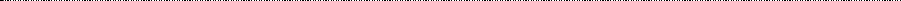 ふりがな Hiragana for your name. Please leave it blank if you do not knowふりがな Hiragana for your name. Please leave it blank if you do not know編 入希望者Applicant学	生	番	号Student ID number学	生	番	号Student ID number学	年School year編 入希望者Applicant所属研究科・専攻Current affiliation所属研究科・専攻Current affiliation編 入希望者Applicant編入を希望するプログラム名称Program to apply for編入を希望するプログラム名称Program to apply for指導氏名ふりがな Hiragana for your name. Please leave it blank if you do not know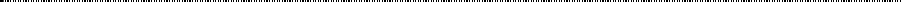 ふりがな Hiragana for your name. Please leave it blank if you do not knowふりがな Hiragana for your name. Please leave it blank if you do not know教員Full nameCurrent所属研究科・専攻所属研究科・専攻SupervisorCurrent affiliationCurrent affiliation１．略歴 Education/Employment Background１．略歴 Education/Employment Background１．略歴 Education/Employment Background１．略歴 Education/Employment Background１．略歴 Education/Employment Background１．略歴 Education/Employment Background（記入例） ※提出時には削除してください。　　　年     月  △△大学□□学部入学年     月  △△大学□□学部卒業年 月 ○○ 社 入 社年	月	○○社退職年	月	△△大学大学院□□学研究科（博士前期課程）入学年	月	△△大学大学院□□学研究科（博士前期課程）修了　(Example) 　*Please delete when submitting.yyyy.mm-yyyy.mm Graduate School of XX, YY university (Ph.D, in ZZ)yyyy.mm-yyyy.mm ABC company（記入例） ※提出時には削除してください。　　　年     月  △△大学□□学部入学年     月  △△大学□□学部卒業年 月 ○○ 社 入 社年	月	○○社退職年	月	△△大学大学院□□学研究科（博士前期課程）入学年	月	△△大学大学院□□学研究科（博士前期課程）修了　(Example) 　*Please delete when submitting.yyyy.mm-yyyy.mm Graduate School of XX, YY university (Ph.D, in ZZ)yyyy.mm-yyyy.mm ABC company（記入例） ※提出時には削除してください。　　　年     月  △△大学□□学部入学年     月  △△大学□□学部卒業年 月 ○○ 社 入 社年	月	○○社退職年	月	△△大学大学院□□学研究科（博士前期課程）入学年	月	△△大学大学院□□学研究科（博士前期課程）修了　(Example) 　*Please delete when submitting.yyyy.mm-yyyy.mm Graduate School of XX, YY university (Ph.D, in ZZ)yyyy.mm-yyyy.mm ABC company（記入例） ※提出時には削除してください。　　　年     月  △△大学□□学部入学年     月  △△大学□□学部卒業年 月 ○○ 社 入 社年	月	○○社退職年	月	△△大学大学院□□学研究科（博士前期課程）入学年	月	△△大学大学院□□学研究科（博士前期課程）修了　(Example) 　*Please delete when submitting.yyyy.mm-yyyy.mm Graduate School of XX, YY university (Ph.D, in ZZ)yyyy.mm-yyyy.mm ABC company（記入例） ※提出時には削除してください。　　　年     月  △△大学□□学部入学年     月  △△大学□□学部卒業年 月 ○○ 社 入 社年	月	○○社退職年	月	△△大学大学院□□学研究科（博士前期課程）入学年	月	△△大学大学院□□学研究科（博士前期課程）修了　(Example) 　*Please delete when submitting.yyyy.mm-yyyy.mm Graduate School of XX, YY university (Ph.D, in ZZ)yyyy.mm-yyyy.mm ABC company（記入例） ※提出時には削除してください。　　　年     月  △△大学□□学部入学年     月  △△大学□□学部卒業年 月 ○○ 社 入 社年	月	○○社退職年	月	△△大学大学院□□学研究科（博士前期課程）入学年	月	△△大学大学院□□学研究科（博士前期課程）修了　(Example) 　*Please delete when submitting.yyyy.mm-yyyy.mm Graduate School of XX, YY university (Ph.D, in ZZ)yyyy.mm-yyyy.mm ABC company２．編入を希望するプログラムの履修に相当する職業経験又は学修経験の概要Experiences/Activities (To apply for the program from 3rd year, you must have participated in activities and/or courses that are equivalent to 1st&2nd year curriculum. Please describe your experiences to support your eligibility.)２．編入を希望するプログラムの履修に相当する職業経験又は学修経験の概要Experiences/Activities (To apply for the program from 3rd year, you must have participated in activities and/or courses that are equivalent to 1st&2nd year curriculum. Please describe your experiences to support your eligibility.)２．編入を希望するプログラムの履修に相当する職業経験又は学修経験の概要Experiences/Activities (To apply for the program from 3rd year, you must have participated in activities and/or courses that are equivalent to 1st&2nd year curriculum. Please describe your experiences to support your eligibility.)２．編入を希望するプログラムの履修に相当する職業経験又は学修経験の概要Experiences/Activities (To apply for the program from 3rd year, you must have participated in activities and/or courses that are equivalent to 1st&2nd year curriculum. Please describe your experiences to support your eligibility.)２．編入を希望するプログラムの履修に相当する職業経験又は学修経験の概要Experiences/Activities (To apply for the program from 3rd year, you must have participated in activities and/or courses that are equivalent to 1st&2nd year curriculum. Please describe your experiences to support your eligibility.)２．編入を希望するプログラムの履修に相当する職業経験又は学修経験の概要Experiences/Activities (To apply for the program from 3rd year, you must have participated in activities and/or courses that are equivalent to 1st&2nd year curriculum. Please describe your experiences to support your eligibility.)（記入例） ※提出時には削除してください。①	年	月～	月	○○社においてプロジェクトメンバーとして◎◎◎◎の開発に参加。プロジェクトでは、××××及び◇◇◇◇を担当した。②	年	月～	月		△△大学大学院□□学研究科▽▽▽専攻において、別紙②の科目を修めた。③	年	月～	月		△△大学大学院□□学研究科▽▽▽専攻において◎◎◎◎をテーマとする PBL に参加。××××及び◇◇◇◇を担当した。（別紙③）(Example) 　*Please delete when submitting.yyyy.mm - mmEngaged in XX as a project member of YY development at ABC Company. yyyy.mm - mmFinished the courses described in the attached sheet 2 at the Department of XX of Graduate School of YY.yyyy.mm - mmParticipated in the PBL course “---” at the Department of XX of Graduate School of YY. (Attached sheet 3)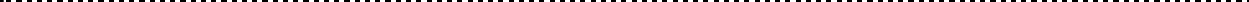 ※必要に応じて編入を希望するプログラムの履修に相当する職業経験又は学修経験を有していることを示す資料（編入前の学修成果に関する資料 等）を添付してください。* Please attach documents related to your experiences/activities as outlined above.（記入例） ※提出時には削除してください。①	年	月～	月	○○社においてプロジェクトメンバーとして◎◎◎◎の開発に参加。プロジェクトでは、××××及び◇◇◇◇を担当した。②	年	月～	月		△△大学大学院□□学研究科▽▽▽専攻において、別紙②の科目を修めた。③	年	月～	月		△△大学大学院□□学研究科▽▽▽専攻において◎◎◎◎をテーマとする PBL に参加。××××及び◇◇◇◇を担当した。（別紙③）(Example) 　*Please delete when submitting.yyyy.mm - mmEngaged in XX as a project member of YY development at ABC Company. yyyy.mm - mmFinished the courses described in the attached sheet 2 at the Department of XX of Graduate School of YY.yyyy.mm - mmParticipated in the PBL course “---” at the Department of XX of Graduate School of YY. (Attached sheet 3)※必要に応じて編入を希望するプログラムの履修に相当する職業経験又は学修経験を有していることを示す資料（編入前の学修成果に関する資料 等）を添付してください。* Please attach documents related to your experiences/activities as outlined above.（記入例） ※提出時には削除してください。①	年	月～	月	○○社においてプロジェクトメンバーとして◎◎◎◎の開発に参加。プロジェクトでは、××××及び◇◇◇◇を担当した。②	年	月～	月		△△大学大学院□□学研究科▽▽▽専攻において、別紙②の科目を修めた。③	年	月～	月		△△大学大学院□□学研究科▽▽▽専攻において◎◎◎◎をテーマとする PBL に参加。××××及び◇◇◇◇を担当した。（別紙③）(Example) 　*Please delete when submitting.yyyy.mm - mmEngaged in XX as a project member of YY development at ABC Company. yyyy.mm - mmFinished the courses described in the attached sheet 2 at the Department of XX of Graduate School of YY.yyyy.mm - mmParticipated in the PBL course “---” at the Department of XX of Graduate School of YY. (Attached sheet 3)※必要に応じて編入を希望するプログラムの履修に相当する職業経験又は学修経験を有していることを示す資料（編入前の学修成果に関する資料 等）を添付してください。* Please attach documents related to your experiences/activities as outlined above.（記入例） ※提出時には削除してください。①	年	月～	月	○○社においてプロジェクトメンバーとして◎◎◎◎の開発に参加。プロジェクトでは、××××及び◇◇◇◇を担当した。②	年	月～	月		△△大学大学院□□学研究科▽▽▽専攻において、別紙②の科目を修めた。③	年	月～	月		△△大学大学院□□学研究科▽▽▽専攻において◎◎◎◎をテーマとする PBL に参加。××××及び◇◇◇◇を担当した。（別紙③）(Example) 　*Please delete when submitting.yyyy.mm - mmEngaged in XX as a project member of YY development at ABC Company. yyyy.mm - mmFinished the courses described in the attached sheet 2 at the Department of XX of Graduate School of YY.yyyy.mm - mmParticipated in the PBL course “---” at the Department of XX of Graduate School of YY. (Attached sheet 3)※必要に応じて編入を希望するプログラムの履修に相当する職業経験又は学修経験を有していることを示す資料（編入前の学修成果に関する資料 等）を添付してください。* Please attach documents related to your experiences/activities as outlined above.（記入例） ※提出時には削除してください。①	年	月～	月	○○社においてプロジェクトメンバーとして◎◎◎◎の開発に参加。プロジェクトでは、××××及び◇◇◇◇を担当した。②	年	月～	月		△△大学大学院□□学研究科▽▽▽専攻において、別紙②の科目を修めた。③	年	月～	月		△△大学大学院□□学研究科▽▽▽専攻において◎◎◎◎をテーマとする PBL に参加。××××及び◇◇◇◇を担当した。（別紙③）(Example) 　*Please delete when submitting.yyyy.mm - mmEngaged in XX as a project member of YY development at ABC Company. yyyy.mm - mmFinished the courses described in the attached sheet 2 at the Department of XX of Graduate School of YY.yyyy.mm - mmParticipated in the PBL course “---” at the Department of XX of Graduate School of YY. (Attached sheet 3)※必要に応じて編入を希望するプログラムの履修に相当する職業経験又は学修経験を有していることを示す資料（編入前の学修成果に関する資料 等）を添付してください。* Please attach documents related to your experiences/activities as outlined above.（記入例） ※提出時には削除してください。①	年	月～	月	○○社においてプロジェクトメンバーとして◎◎◎◎の開発に参加。プロジェクトでは、××××及び◇◇◇◇を担当した。②	年	月～	月		△△大学大学院□□学研究科▽▽▽専攻において、別紙②の科目を修めた。③	年	月～	月		△△大学大学院□□学研究科▽▽▽専攻において◎◎◎◎をテーマとする PBL に参加。××××及び◇◇◇◇を担当した。（別紙③）(Example) 　*Please delete when submitting.yyyy.mm - mmEngaged in XX as a project member of YY development at ABC Company. yyyy.mm - mmFinished the courses described in the attached sheet 2 at the Department of XX of Graduate School of YY.yyyy.mm - mmParticipated in the PBL course “---” at the Department of XX of Graduate School of YY. (Attached sheet 3)※必要に応じて編入を希望するプログラムの履修に相当する職業経験又は学修経験を有していることを示す資料（編入前の学修成果に関する資料 等）を添付してください。* Please attach documents related to your experiences/activities as outlined above.３．目指すリーダー像 Describe your goal to be achieved through the program to apply for. Include your vision of an ideal leader.３．目指すリーダー像 Describe your goal to be achieved through the program to apply for. Include your vision of an ideal leader.４．学修計画 Academic Plan４．学修計画 Academic Plan５－１．研究テーマResearch Theme５－２．研究計画 Research Plan５－２．研究計画 Research Plan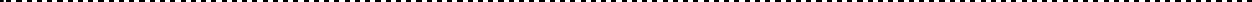 ※欄が不足する場合は適宜追加してください。 *Add extra page(s) if necessary.※欄が不足する場合は適宜追加してください。 *Add extra page(s) if necessary.